Priloga:Predlog sklepa.Poročilo o izvajanju izvedbenega načrta Resolucije o nacionalnem programu za mladino 2013-2022 za leto 2020.PRILOGA 3:PREDLOG SKLEPANa podlagi šestega odstavka 21. člena Zakona o Vladi Republike Slovenije (Uradni list RS, št. 24/05 – uradno prečiščeno besedilo, 109/08, 38/10 – ZUKN, 8/12, 21/13, 47/13-ZDU-1G in 65/14) ter 16. člena Zakona o javnem interesu v mladinskem sektorju (Uradni list RS, št. 42/10) je Vlada Republike Slovenije na …. seji dne …… sprejela naslednji sklep:»Vlada Republike Slovenije je sprejela poročilo o izvajanju izvedbenega načrta Resolucije o nacionalnem programu za mladino 2013-2022 za leto 2020 in ga pošlje Državnemu zboru.«                                                                                              Mag. Janja Garvas Hočevar                                                                      	              v.d. GENERALNE SEKRETARKEPriloge: Poročilo o izvajanju izvedbenega načrta Resolucije o nacionalnem programu za mladino 2013-2022 za leto 2020.Sklep prejmejo: Ministrstvo za izobraževanje, znanost in šport,Ministrstvo za delo, družino, socialne zadeve in enake možnosti,Ministrstvo za gospodarski razvoj in tehnologijo,Ministrstvo za infrastrukturo,Ministrstvo za okolje in prostor,Ministrstvo za kmetijstvo, gozdarstvo in prehrano,Ministrstvo za notranje zadeve,Ministrstvo za zdravje,Ministrstvo za finance,Urad RS za Slovence v zamejstvu in po svetu,Služba Vlade RS za zakonodajo,Urad Republike Slovenije za mladino,Generalni sekretariat Vlade Republike Slovenije,Državni zbor Republike Slovenije.OBRAZLOŽITEV:Državni zbor je na seji dne 24. oktobra 2013 sprejel Resolucijo o nacionalnem programu za mladino 2013–2022 (ReNPM13–22). Predlog poročila o izvajanju izvedbenega načrta Resolucije o nacionalnem programu za mladino 2013-2022 za leto 2020 je potrebno pripraviti na podlagi sklepa Odbora za izobraževanje, znanost, šport in mladino Državnega zbora RS, ki je bil sprejet dne 26.11.2014 na 6. nujni seji pod točko dve.PRILOGA 3 (jedro gradiva):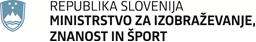 Masarykova cesta 161000 LjubljanaSlovenijae-naslov: gp.mizs@gov.si Masarykova cesta 161000 LjubljanaSlovenijae-naslov: gp.mizs@gov.si Številka: 007-169/2020/21Številka: 007-169/2020/21Ljubljana, 23. marec 2021Ljubljana, 23. marec 2021GENERALNI SEKRETARIAT VLADE REPUBLIKE SLOVENIJEGp.gs@gov.siGENERALNI SEKRETARIAT VLADE REPUBLIKE SLOVENIJEGp.gs@gov.siZADEVA: Predlog poročila o izvajanju izvedbenega načrta Resolucije o nacionalnem programu za mladino 2013-2022 za leto 2020- predlog za obravnavoZADEVA: Predlog poročila o izvajanju izvedbenega načrta Resolucije o nacionalnem programu za mladino 2013-2022 za leto 2020- predlog za obravnavoZADEVA: Predlog poročila o izvajanju izvedbenega načrta Resolucije o nacionalnem programu za mladino 2013-2022 za leto 2020- predlog za obravnavoZADEVA: Predlog poročila o izvajanju izvedbenega načrta Resolucije o nacionalnem programu za mladino 2013-2022 za leto 2020- predlog za obravnavo1. Predlog sklepov vlade:1. Predlog sklepov vlade:1. Predlog sklepov vlade:1. Predlog sklepov vlade:Na podlagi šestega odstavka 21. člena Zakona o Vladi Republike Slovenije (Uradni list RS, št. 24/05 – uradno prečiščeno besedilo, 109/08, 38/10 – ZUKN, 8/12, 21/13, 47/13-ZDU-1G in 65/14) ter 16. člena Zakona o javnem interesu v mladinskem sektorju (Uradni list RS, št. 42/10) je Vlada Republike Slovenije na …. seji dne …… sprejela naslednji sklep:»Vlada Republike Slovenije je sprejela poročilo o izvajanju izvedbenega načrta Resolucije o nacionalnem programu za mladino 2013-2022 za leto 2020 in ga pošlje Državnemu zboru.«                                                                                              Mag. Janja Garvas Hočevar                                                                      	              v.d. GENERALNE SEKRETARKEPriloga:Poročilo o izvajanju izvedbenega načrta Resolucije o nacionalnem programu za mladino 2013-2022 za leto 2020.Sklep prejmejo: Ministrstvo za izobraževanje, znanost in šport,Ministrstvo za delo, družino, socialne zadeve in enake možnosti,Ministrstvo za gospodarski razvoj in tehnologijo,Ministrstvo za infrastrukturo,Ministrstvo za okolje in prostor,Ministrstvo za kmetijstvo, gozdarstvo in prehrano,Ministrstvo za notranje zadeve,Ministrstvo za zdravje,Ministrstvo za finance,Urad RS za Slovence v zamejstvu in po svetu,Služba Vlade RS za zakonodajo,Urad Republike Slovenije za mladino,Generalni sekretariat Vlade Republike Slovenije,Državni zbor Republike Slovenije.Na podlagi šestega odstavka 21. člena Zakona o Vladi Republike Slovenije (Uradni list RS, št. 24/05 – uradno prečiščeno besedilo, 109/08, 38/10 – ZUKN, 8/12, 21/13, 47/13-ZDU-1G in 65/14) ter 16. člena Zakona o javnem interesu v mladinskem sektorju (Uradni list RS, št. 42/10) je Vlada Republike Slovenije na …. seji dne …… sprejela naslednji sklep:»Vlada Republike Slovenije je sprejela poročilo o izvajanju izvedbenega načrta Resolucije o nacionalnem programu za mladino 2013-2022 za leto 2020 in ga pošlje Državnemu zboru.«                                                                                              Mag. Janja Garvas Hočevar                                                                      	              v.d. GENERALNE SEKRETARKEPriloga:Poročilo o izvajanju izvedbenega načrta Resolucije o nacionalnem programu za mladino 2013-2022 za leto 2020.Sklep prejmejo: Ministrstvo za izobraževanje, znanost in šport,Ministrstvo za delo, družino, socialne zadeve in enake možnosti,Ministrstvo za gospodarski razvoj in tehnologijo,Ministrstvo za infrastrukturo,Ministrstvo za okolje in prostor,Ministrstvo za kmetijstvo, gozdarstvo in prehrano,Ministrstvo za notranje zadeve,Ministrstvo za zdravje,Ministrstvo za finance,Urad RS za Slovence v zamejstvu in po svetu,Služba Vlade RS za zakonodajo,Urad Republike Slovenije za mladino,Generalni sekretariat Vlade Republike Slovenije,Državni zbor Republike Slovenije.Na podlagi šestega odstavka 21. člena Zakona o Vladi Republike Slovenije (Uradni list RS, št. 24/05 – uradno prečiščeno besedilo, 109/08, 38/10 – ZUKN, 8/12, 21/13, 47/13-ZDU-1G in 65/14) ter 16. člena Zakona o javnem interesu v mladinskem sektorju (Uradni list RS, št. 42/10) je Vlada Republike Slovenije na …. seji dne …… sprejela naslednji sklep:»Vlada Republike Slovenije je sprejela poročilo o izvajanju izvedbenega načrta Resolucije o nacionalnem programu za mladino 2013-2022 za leto 2020 in ga pošlje Državnemu zboru.«                                                                                              Mag. Janja Garvas Hočevar                                                                      	              v.d. GENERALNE SEKRETARKEPriloga:Poročilo o izvajanju izvedbenega načrta Resolucije o nacionalnem programu za mladino 2013-2022 za leto 2020.Sklep prejmejo: Ministrstvo za izobraževanje, znanost in šport,Ministrstvo za delo, družino, socialne zadeve in enake možnosti,Ministrstvo za gospodarski razvoj in tehnologijo,Ministrstvo za infrastrukturo,Ministrstvo za okolje in prostor,Ministrstvo za kmetijstvo, gozdarstvo in prehrano,Ministrstvo za notranje zadeve,Ministrstvo za zdravje,Ministrstvo za finance,Urad RS za Slovence v zamejstvu in po svetu,Služba Vlade RS za zakonodajo,Urad Republike Slovenije za mladino,Generalni sekretariat Vlade Republike Slovenije,Državni zbor Republike Slovenije.Na podlagi šestega odstavka 21. člena Zakona o Vladi Republike Slovenije (Uradni list RS, št. 24/05 – uradno prečiščeno besedilo, 109/08, 38/10 – ZUKN, 8/12, 21/13, 47/13-ZDU-1G in 65/14) ter 16. člena Zakona o javnem interesu v mladinskem sektorju (Uradni list RS, št. 42/10) je Vlada Republike Slovenije na …. seji dne …… sprejela naslednji sklep:»Vlada Republike Slovenije je sprejela poročilo o izvajanju izvedbenega načrta Resolucije o nacionalnem programu za mladino 2013-2022 za leto 2020 in ga pošlje Državnemu zboru.«                                                                                              Mag. Janja Garvas Hočevar                                                                      	              v.d. GENERALNE SEKRETARKEPriloga:Poročilo o izvajanju izvedbenega načrta Resolucije o nacionalnem programu za mladino 2013-2022 za leto 2020.Sklep prejmejo: Ministrstvo za izobraževanje, znanost in šport,Ministrstvo za delo, družino, socialne zadeve in enake možnosti,Ministrstvo za gospodarski razvoj in tehnologijo,Ministrstvo za infrastrukturo,Ministrstvo za okolje in prostor,Ministrstvo za kmetijstvo, gozdarstvo in prehrano,Ministrstvo za notranje zadeve,Ministrstvo za zdravje,Ministrstvo za finance,Urad RS za Slovence v zamejstvu in po svetu,Služba Vlade RS za zakonodajo,Urad Republike Slovenije za mladino,Generalni sekretariat Vlade Republike Slovenije,Državni zbor Republike Slovenije.2. Predlog za obravnavo predloga zakona po nujnem ali skrajšanem postopku v državnem zboru z obrazložitvijo razlogov:2. Predlog za obravnavo predloga zakona po nujnem ali skrajšanem postopku v državnem zboru z obrazložitvijo razlogov:2. Predlog za obravnavo predloga zakona po nujnem ali skrajšanem postopku v državnem zboru z obrazložitvijo razlogov:2. Predlog za obravnavo predloga zakona po nujnem ali skrajšanem postopku v državnem zboru z obrazložitvijo razlogov:////3.a Osebe, odgovorne za strokovno pripravo in usklajenost gradiva:3.a Osebe, odgovorne za strokovno pripravo in usklajenost gradiva:3.a Osebe, odgovorne za strokovno pripravo in usklajenost gradiva:3.a Osebe, odgovorne za strokovno pripravo in usklajenost gradiva:Mag. Dolores Kores, direktorica Urada Republike Slovenije za mladinoMag. Andraž Zgonc, sekretar v Uradu Republike Slovenije za mladinoMag. Dolores Kores, direktorica Urada Republike Slovenije za mladinoMag. Andraž Zgonc, sekretar v Uradu Republike Slovenije za mladinoMag. Dolores Kores, direktorica Urada Republike Slovenije za mladinoMag. Andraž Zgonc, sekretar v Uradu Republike Slovenije za mladinoMag. Dolores Kores, direktorica Urada Republike Slovenije za mladinoMag. Andraž Zgonc, sekretar v Uradu Republike Slovenije za mladino3.b Zunanji strokovnjaki, ki so sodelovali pri pripravi dela ali celotnega gradiva:3.b Zunanji strokovnjaki, ki so sodelovali pri pripravi dela ali celotnega gradiva:3.b Zunanji strokovnjaki, ki so sodelovali pri pripravi dela ali celotnega gradiva:3.b Zunanji strokovnjaki, ki so sodelovali pri pripravi dela ali celotnega gradiva:////4. Predstavniki vlade, ki bodo sodelovali pri delu državnega zbora:4. Predstavniki vlade, ki bodo sodelovali pri delu državnega zbora:4. Predstavniki vlade, ki bodo sodelovali pri delu državnega zbora:4. Predstavniki vlade, ki bodo sodelovali pri delu državnega zbora:Prof. dr. Simona Kustec, ministricaMag. Dolores Kores, direktorica Urada Republike Slovenije za mladinoProf. dr. Simona Kustec, ministricaMag. Dolores Kores, direktorica Urada Republike Slovenije za mladinoProf. dr. Simona Kustec, ministricaMag. Dolores Kores, direktorica Urada Republike Slovenije za mladinoProf. dr. Simona Kustec, ministricaMag. Dolores Kores, direktorica Urada Republike Slovenije za mladino5. Kratek povzetek gradiva:5. Kratek povzetek gradiva:5. Kratek povzetek gradiva:5. Kratek povzetek gradiva:Državni zbor je na seji dne 24. oktobra 2013 sprejel Resolucijo o nacionalnem programu za mladino 2013–2022 (ReNPM13–22). Predlog poročila o izvajanju izvedbenega načrta Resolucije o nacionalnem programu za mladino 2013-2022 za leto 2020 je potrebno pripraviti na podlagi sklepa Odbora za izobraževanje, znanost, šport in mladino Državnega zbora RS, ki je bil sprejet dne 26.11.2014 na 6. nujni seji pod točko dve.Državni zbor je na seji dne 24. oktobra 2013 sprejel Resolucijo o nacionalnem programu za mladino 2013–2022 (ReNPM13–22). Predlog poročila o izvajanju izvedbenega načrta Resolucije o nacionalnem programu za mladino 2013-2022 za leto 2020 je potrebno pripraviti na podlagi sklepa Odbora za izobraževanje, znanost, šport in mladino Državnega zbora RS, ki je bil sprejet dne 26.11.2014 na 6. nujni seji pod točko dve.Državni zbor je na seji dne 24. oktobra 2013 sprejel Resolucijo o nacionalnem programu za mladino 2013–2022 (ReNPM13–22). Predlog poročila o izvajanju izvedbenega načrta Resolucije o nacionalnem programu za mladino 2013-2022 za leto 2020 je potrebno pripraviti na podlagi sklepa Odbora za izobraževanje, znanost, šport in mladino Državnega zbora RS, ki je bil sprejet dne 26.11.2014 na 6. nujni seji pod točko dve.Državni zbor je na seji dne 24. oktobra 2013 sprejel Resolucijo o nacionalnem programu za mladino 2013–2022 (ReNPM13–22). Predlog poročila o izvajanju izvedbenega načrta Resolucije o nacionalnem programu za mladino 2013-2022 za leto 2020 je potrebno pripraviti na podlagi sklepa Odbora za izobraževanje, znanost, šport in mladino Državnega zbora RS, ki je bil sprejet dne 26.11.2014 na 6. nujni seji pod točko dve.6. Presoja posledic za:6. Presoja posledic za:6. Presoja posledic za:6. Presoja posledic za:a)javnofinančna sredstva nad 40.000 EUR v tekočem in naslednjih treh letihjavnofinančna sredstva nad 40.000 EUR v tekočem in naslednjih treh letihDA/NEb)usklajenost slovenskega pravnega reda s pravnim redom Evropske unijeusklajenost slovenskega pravnega reda s pravnim redom Evropske unijeDA/NEc)administrativne poslediceadministrativne poslediceDA/NEč)gospodarstvo, zlasti mala in srednja podjetja ter konkurenčnost podjetijgospodarstvo, zlasti mala in srednja podjetja ter konkurenčnost podjetijDA/NEd)okolje, vključno s prostorskimi in varstvenimi vidikiokolje, vključno s prostorskimi in varstvenimi vidikiDA/NEe)socialno področjesocialno področjeDA/NEf)dokumente razvojnega načrtovanja:nacionalne dokumente razvojnega načrtovanjarazvojne politike na ravni programov po strukturi razvojne klasifikacije programskega proračunarazvojne dokumente Evropske unije in mednarodnih organizacijdokumente razvojnega načrtovanja:nacionalne dokumente razvojnega načrtovanjarazvojne politike na ravni programov po strukturi razvojne klasifikacije programskega proračunarazvojne dokumente Evropske unije in mednarodnih organizacijDA/NE7.a Predstavitev ocene finančnih posledic nad 40.000 EUR: 7.a Predstavitev ocene finančnih posledic nad 40.000 EUR: 7.a Predstavitev ocene finančnih posledic nad 40.000 EUR: 7.a Predstavitev ocene finančnih posledic nad 40.000 EUR: I. Ocena finančnih posledic, ki niso načrtovane v sprejetem proračunuI. Ocena finančnih posledic, ki niso načrtovane v sprejetem proračunuI. Ocena finančnih posledic, ki niso načrtovane v sprejetem proračunuI. Ocena finančnih posledic, ki niso načrtovane v sprejetem proračunuI. Ocena finančnih posledic, ki niso načrtovane v sprejetem proračunuI. Ocena finančnih posledic, ki niso načrtovane v sprejetem proračunuI. Ocena finančnih posledic, ki niso načrtovane v sprejetem proračunuI. Ocena finančnih posledic, ki niso načrtovane v sprejetem proračunuI. Ocena finančnih posledic, ki niso načrtovane v sprejetem proračunuTekoče leto (t)Tekoče leto (t)t + 1t + 2t + 2t + 2t + 3Predvideno povečanje (+) ali zmanjšanje (–) prihodkov državnega proračuna Predvideno povečanje (+) ali zmanjšanje (–) prihodkov državnega proračuna Predvideno povečanje (+) ali zmanjšanje (–) prihodkov občinskih proračunov Predvideno povečanje (+) ali zmanjšanje (–) prihodkov občinskih proračunov Predvideno povečanje (+) ali zmanjšanje (–) odhodkov državnega proračuna Predvideno povečanje (+) ali zmanjšanje (–) odhodkov državnega proračuna Predvideno povečanje (+) ali zmanjšanje (–) odhodkov občinskih proračunovPredvideno povečanje (+) ali zmanjšanje (–) odhodkov občinskih proračunovPredvideno povečanje (+) ali zmanjšanje (–) obveznosti za druga javnofinančna sredstvaPredvideno povečanje (+) ali zmanjšanje (–) obveznosti za druga javnofinančna sredstvaII. Finančne posledice za državni proračunII. Finančne posledice za državni proračunII. Finančne posledice za državni proračunII. Finančne posledice za državni proračunII. Finančne posledice za državni proračunII. Finančne posledice za državni proračunII. Finančne posledice za državni proračunII. Finančne posledice za državni proračunII. Finančne posledice za državni proračunII.a Pravice porabe za izvedbo predlaganih rešitev so zagotovljene:II.a Pravice porabe za izvedbo predlaganih rešitev so zagotovljene:II.a Pravice porabe za izvedbo predlaganih rešitev so zagotovljene:II.a Pravice porabe za izvedbo predlaganih rešitev so zagotovljene:II.a Pravice porabe za izvedbo predlaganih rešitev so zagotovljene:II.a Pravice porabe za izvedbo predlaganih rešitev so zagotovljene:II.a Pravice porabe za izvedbo predlaganih rešitev so zagotovljene:II.a Pravice porabe za izvedbo predlaganih rešitev so zagotovljene:II.a Pravice porabe za izvedbo predlaganih rešitev so zagotovljene:Ime proračunskega uporabnika Šifra in naziv ukrepa, projektaŠifra in naziv ukrepa, projektaŠifra in naziv proračunske postavkeŠifra in naziv proračunske postavkeZnesek za tekoče leto (t)Znesek za tekoče leto (t)Znesek za tekoče leto (t)Znesek za t + 1SKUPAJSKUPAJSKUPAJSKUPAJSKUPAJII.b Manjkajoče pravice porabe bodo zagotovljene s prerazporeditvijo:II.b Manjkajoče pravice porabe bodo zagotovljene s prerazporeditvijo:II.b Manjkajoče pravice porabe bodo zagotovljene s prerazporeditvijo:II.b Manjkajoče pravice porabe bodo zagotovljene s prerazporeditvijo:II.b Manjkajoče pravice porabe bodo zagotovljene s prerazporeditvijo:II.b Manjkajoče pravice porabe bodo zagotovljene s prerazporeditvijo:II.b Manjkajoče pravice porabe bodo zagotovljene s prerazporeditvijo:II.b Manjkajoče pravice porabe bodo zagotovljene s prerazporeditvijo:II.b Manjkajoče pravice porabe bodo zagotovljene s prerazporeditvijo:Ime proračunskega uporabnika Šifra in naziv ukrepa, projektaŠifra in naziv ukrepa, projektaŠifra in naziv proračunske postavke Šifra in naziv proračunske postavke Znesek za tekoče leto (t)Znesek za tekoče leto (t)Znesek za tekoče leto (t)Znesek za t + 1 SKUPAJSKUPAJSKUPAJSKUPAJSKUPAJEUREUREUREURII.c Načrtovana nadomestitev zmanjšanih prihodkov in povečanih odhodkov proračuna:II.c Načrtovana nadomestitev zmanjšanih prihodkov in povečanih odhodkov proračuna:II.c Načrtovana nadomestitev zmanjšanih prihodkov in povečanih odhodkov proračuna:II.c Načrtovana nadomestitev zmanjšanih prihodkov in povečanih odhodkov proračuna:II.c Načrtovana nadomestitev zmanjšanih prihodkov in povečanih odhodkov proračuna:II.c Načrtovana nadomestitev zmanjšanih prihodkov in povečanih odhodkov proračuna:II.c Načrtovana nadomestitev zmanjšanih prihodkov in povečanih odhodkov proračuna:II.c Načrtovana nadomestitev zmanjšanih prihodkov in povečanih odhodkov proračuna:II.c Načrtovana nadomestitev zmanjšanih prihodkov in povečanih odhodkov proračuna:Novi prihodkiNovi prihodkiNovi prihodkiZnesek za tekoče leto (t)Znesek za tekoče leto (t)Znesek za tekoče leto (t)Znesek za t + 1Znesek za t + 1Znesek za t + 1SKUPAJSKUPAJSKUPAJOBRAZLOŽITEV:OBRAZLOŽITEV:OBRAZLOŽITEV:OBRAZLOŽITEV:OBRAZLOŽITEV:OBRAZLOŽITEV:OBRAZLOŽITEV:OBRAZLOŽITEV:OBRAZLOŽITEV:7.b Predstavitev ocene finančnih posledic pod 40.000 EUR:/  7.b Predstavitev ocene finančnih posledic pod 40.000 EUR:/  7.b Predstavitev ocene finančnih posledic pod 40.000 EUR:/  7.b Predstavitev ocene finančnih posledic pod 40.000 EUR:/  7.b Predstavitev ocene finančnih posledic pod 40.000 EUR:/  7.b Predstavitev ocene finančnih posledic pod 40.000 EUR:/  7.b Predstavitev ocene finančnih posledic pod 40.000 EUR:/  7.b Predstavitev ocene finančnih posledic pod 40.000 EUR:/  7.b Predstavitev ocene finančnih posledic pod 40.000 EUR:/  8. Predstavitev sodelovanja z združenji občin:8. Predstavitev sodelovanja z združenji občin:8. Predstavitev sodelovanja z združenji občin:8. Predstavitev sodelovanja z združenji občin:8. Predstavitev sodelovanja z združenji občin:8. Predstavitev sodelovanja z združenji občin:8. Predstavitev sodelovanja z združenji občin:8. Predstavitev sodelovanja z združenji občin:8. Predstavitev sodelovanja z združenji občin:Vsebina predloženega gradiva (predpisa) vpliva na:pristojnosti občin,delovanje občin,financiranje občin.Vsebina predloženega gradiva (predpisa) vpliva na:pristojnosti občin,delovanje občin,financiranje občin.Vsebina predloženega gradiva (predpisa) vpliva na:pristojnosti občin,delovanje občin,financiranje občin.Vsebina predloženega gradiva (predpisa) vpliva na:pristojnosti občin,delovanje občin,financiranje občin.Vsebina predloženega gradiva (predpisa) vpliva na:pristojnosti občin,delovanje občin,financiranje občin.Vsebina predloženega gradiva (predpisa) vpliva na:pristojnosti občin,delovanje občin,financiranje občin.Vsebina predloženega gradiva (predpisa) vpliva na:pristojnosti občin,delovanje občin,financiranje občin.NENEGradivo (predpis) je bilo poslano v mnenje: Skupnosti občin Slovenije SOS: NEZdruženju občin Slovenije ZOS: NEZdruženju mestnih občin Slovenije ZMOS: NEPredlogov in pripomb nismo prejeli.Gradivo (predpis) je bilo poslano v mnenje: Skupnosti občin Slovenije SOS: NEZdruženju občin Slovenije ZOS: NEZdruženju mestnih občin Slovenije ZMOS: NEPredlogov in pripomb nismo prejeli.Gradivo (predpis) je bilo poslano v mnenje: Skupnosti občin Slovenije SOS: NEZdruženju občin Slovenije ZOS: NEZdruženju mestnih občin Slovenije ZMOS: NEPredlogov in pripomb nismo prejeli.Gradivo (predpis) je bilo poslano v mnenje: Skupnosti občin Slovenije SOS: NEZdruženju občin Slovenije ZOS: NEZdruženju mestnih občin Slovenije ZMOS: NEPredlogov in pripomb nismo prejeli.Gradivo (predpis) je bilo poslano v mnenje: Skupnosti občin Slovenije SOS: NEZdruženju občin Slovenije ZOS: NEZdruženju mestnih občin Slovenije ZMOS: NEPredlogov in pripomb nismo prejeli.Gradivo (predpis) je bilo poslano v mnenje: Skupnosti občin Slovenije SOS: NEZdruženju občin Slovenije ZOS: NEZdruženju mestnih občin Slovenije ZMOS: NEPredlogov in pripomb nismo prejeli.Gradivo (predpis) je bilo poslano v mnenje: Skupnosti občin Slovenije SOS: NEZdruženju občin Slovenije ZOS: NEZdruženju mestnih občin Slovenije ZMOS: NEPredlogov in pripomb nismo prejeli.Gradivo (predpis) je bilo poslano v mnenje: Skupnosti občin Slovenije SOS: NEZdruženju občin Slovenije ZOS: NEZdruženju mestnih občin Slovenije ZMOS: NEPredlogov in pripomb nismo prejeli.Gradivo (predpis) je bilo poslano v mnenje: Skupnosti občin Slovenije SOS: NEZdruženju občin Slovenije ZOS: NEZdruženju mestnih občin Slovenije ZMOS: NEPredlogov in pripomb nismo prejeli.9. Predstavitev sodelovanja javnosti:9. Predstavitev sodelovanja javnosti:9. Predstavitev sodelovanja javnosti:9. Predstavitev sodelovanja javnosti:9. Predstavitev sodelovanja javnosti:9. Predstavitev sodelovanja javnosti:9. Predstavitev sodelovanja javnosti:9. Predstavitev sodelovanja javnosti:9. Predstavitev sodelovanja javnosti:Gradivo je bilo predhodno objavljeno na spletni strani predlagatelja:Gradivo je bilo predhodno objavljeno na spletni strani predlagatelja:Gradivo je bilo predhodno objavljeno na spletni strani predlagatelja:Gradivo je bilo predhodno objavljeno na spletni strani predlagatelja:Gradivo je bilo predhodno objavljeno na spletni strani predlagatelja:Gradivo je bilo predhodno objavljeno na spletni strani predlagatelja:Gradivo je bilo predhodno objavljeno na spletni strani predlagatelja:NENE(Če je odgovor DA, navedite:Datum objave: ………V razpravo so bili vključeni: nevladne organizacije, predstavniki zainteresirane javnosti,predstavniki strokovne javnosti..Mnenja, predlogi in pripombe z navedbo predlagateljev (imen in priimkov fizičnih oseb, ki niso poslovni subjekti, ne navajajte):Upoštevani so bili:v celoti,večinoma,delno,niso bili upoštevani.Bistvena mnenja, predlogi in pripombe, ki niso bili upoštevani, ter razlogi za neupoštevanje:Poročilo je bilo dano ……………..Javnost je bila vključena v pripravo gradiva v skladu z Zakonom o …, kar je navedeno v predlogu predpisa.)(Če je odgovor DA, navedite:Datum objave: ………V razpravo so bili vključeni: nevladne organizacije, predstavniki zainteresirane javnosti,predstavniki strokovne javnosti..Mnenja, predlogi in pripombe z navedbo predlagateljev (imen in priimkov fizičnih oseb, ki niso poslovni subjekti, ne navajajte):Upoštevani so bili:v celoti,večinoma,delno,niso bili upoštevani.Bistvena mnenja, predlogi in pripombe, ki niso bili upoštevani, ter razlogi za neupoštevanje:Poročilo je bilo dano ……………..Javnost je bila vključena v pripravo gradiva v skladu z Zakonom o …, kar je navedeno v predlogu predpisa.)(Če je odgovor DA, navedite:Datum objave: ………V razpravo so bili vključeni: nevladne organizacije, predstavniki zainteresirane javnosti,predstavniki strokovne javnosti..Mnenja, predlogi in pripombe z navedbo predlagateljev (imen in priimkov fizičnih oseb, ki niso poslovni subjekti, ne navajajte):Upoštevani so bili:v celoti,večinoma,delno,niso bili upoštevani.Bistvena mnenja, predlogi in pripombe, ki niso bili upoštevani, ter razlogi za neupoštevanje:Poročilo je bilo dano ……………..Javnost je bila vključena v pripravo gradiva v skladu z Zakonom o …, kar je navedeno v predlogu predpisa.)(Če je odgovor DA, navedite:Datum objave: ………V razpravo so bili vključeni: nevladne organizacije, predstavniki zainteresirane javnosti,predstavniki strokovne javnosti..Mnenja, predlogi in pripombe z navedbo predlagateljev (imen in priimkov fizičnih oseb, ki niso poslovni subjekti, ne navajajte):Upoštevani so bili:v celoti,večinoma,delno,niso bili upoštevani.Bistvena mnenja, predlogi in pripombe, ki niso bili upoštevani, ter razlogi za neupoštevanje:Poročilo je bilo dano ……………..Javnost je bila vključena v pripravo gradiva v skladu z Zakonom o …, kar je navedeno v predlogu predpisa.)(Če je odgovor DA, navedite:Datum objave: ………V razpravo so bili vključeni: nevladne organizacije, predstavniki zainteresirane javnosti,predstavniki strokovne javnosti..Mnenja, predlogi in pripombe z navedbo predlagateljev (imen in priimkov fizičnih oseb, ki niso poslovni subjekti, ne navajajte):Upoštevani so bili:v celoti,večinoma,delno,niso bili upoštevani.Bistvena mnenja, predlogi in pripombe, ki niso bili upoštevani, ter razlogi za neupoštevanje:Poročilo je bilo dano ……………..Javnost je bila vključena v pripravo gradiva v skladu z Zakonom o …, kar je navedeno v predlogu predpisa.)(Če je odgovor DA, navedite:Datum objave: ………V razpravo so bili vključeni: nevladne organizacije, predstavniki zainteresirane javnosti,predstavniki strokovne javnosti..Mnenja, predlogi in pripombe z navedbo predlagateljev (imen in priimkov fizičnih oseb, ki niso poslovni subjekti, ne navajajte):Upoštevani so bili:v celoti,večinoma,delno,niso bili upoštevani.Bistvena mnenja, predlogi in pripombe, ki niso bili upoštevani, ter razlogi za neupoštevanje:Poročilo je bilo dano ……………..Javnost je bila vključena v pripravo gradiva v skladu z Zakonom o …, kar je navedeno v predlogu predpisa.)(Če je odgovor DA, navedite:Datum objave: ………V razpravo so bili vključeni: nevladne organizacije, predstavniki zainteresirane javnosti,predstavniki strokovne javnosti..Mnenja, predlogi in pripombe z navedbo predlagateljev (imen in priimkov fizičnih oseb, ki niso poslovni subjekti, ne navajajte):Upoštevani so bili:v celoti,večinoma,delno,niso bili upoštevani.Bistvena mnenja, predlogi in pripombe, ki niso bili upoštevani, ter razlogi za neupoštevanje:Poročilo je bilo dano ……………..Javnost je bila vključena v pripravo gradiva v skladu z Zakonom o …, kar je navedeno v predlogu predpisa.)(Če je odgovor DA, navedite:Datum objave: ………V razpravo so bili vključeni: nevladne organizacije, predstavniki zainteresirane javnosti,predstavniki strokovne javnosti..Mnenja, predlogi in pripombe z navedbo predlagateljev (imen in priimkov fizičnih oseb, ki niso poslovni subjekti, ne navajajte):Upoštevani so bili:v celoti,večinoma,delno,niso bili upoštevani.Bistvena mnenja, predlogi in pripombe, ki niso bili upoštevani, ter razlogi za neupoštevanje:Poročilo je bilo dano ……………..Javnost je bila vključena v pripravo gradiva v skladu z Zakonom o …, kar je navedeno v predlogu predpisa.)(Če je odgovor DA, navedite:Datum objave: ………V razpravo so bili vključeni: nevladne organizacije, predstavniki zainteresirane javnosti,predstavniki strokovne javnosti..Mnenja, predlogi in pripombe z navedbo predlagateljev (imen in priimkov fizičnih oseb, ki niso poslovni subjekti, ne navajajte):Upoštevani so bili:v celoti,večinoma,delno,niso bili upoštevani.Bistvena mnenja, predlogi in pripombe, ki niso bili upoštevani, ter razlogi za neupoštevanje:Poročilo je bilo dano ……………..Javnost je bila vključena v pripravo gradiva v skladu z Zakonom o …, kar je navedeno v predlogu predpisa.)10. Pri pripravi gradiva so bile upoštevane zahteve iz Resolucije o normativni dejavnosti:10. Pri pripravi gradiva so bile upoštevane zahteve iz Resolucije o normativni dejavnosti:10. Pri pripravi gradiva so bile upoštevane zahteve iz Resolucije o normativni dejavnosti:10. Pri pripravi gradiva so bile upoštevane zahteve iz Resolucije o normativni dejavnosti:10. Pri pripravi gradiva so bile upoštevane zahteve iz Resolucije o normativni dejavnosti:10. Pri pripravi gradiva so bile upoštevane zahteve iz Resolucije o normativni dejavnosti:10. Pri pripravi gradiva so bile upoštevane zahteve iz Resolucije o normativni dejavnosti:NENE11. Gradivo je uvrščeno v delovni program vlade:11. Gradivo je uvrščeno v delovni program vlade:11. Gradivo je uvrščeno v delovni program vlade:11. Gradivo je uvrščeno v delovni program vlade:11. Gradivo je uvrščeno v delovni program vlade:11. Gradivo je uvrščeno v delovni program vlade:11. Gradivo je uvrščeno v delovni program vlade:NENE                                        prof. dr. Simona Kustec                                                      ministrica                                        prof. dr. Simona Kustec                                                      ministrica                                        prof. dr. Simona Kustec                                                      ministrica                                        prof. dr. Simona Kustec                                                      ministrica                                        prof. dr. Simona Kustec                                                      ministrica                                        prof. dr. Simona Kustec                                                      ministrica                                        prof. dr. Simona Kustec                                                      ministrica                                        prof. dr. Simona Kustec                                                      ministrica                                        prof. dr. Simona Kustec                                                      ministrica